Kwiecień 2012					Przedszkole nr 5				             		  ul. Miodowa 16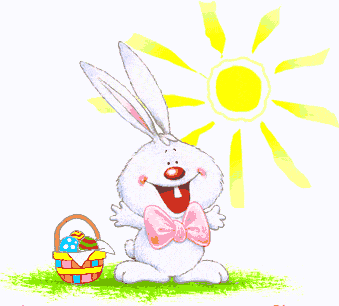                                                                                                                            				Gdynia - Orłowo                 KĄCIK PRZEDSZKOLAKA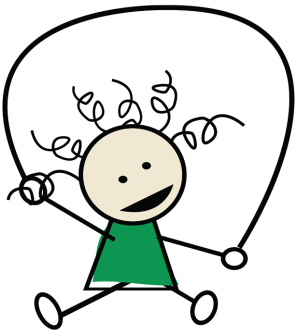                                      Kochani Rodzice świąteczny odpoczynek jest świetną okazją do twórczych i edukacyjnych           .                                  zabaw z dzieckiem. Dziś przedstawiamy Państwu wierszyki – masażyki, które między innymi               .                                  rozwijają świadomość własnego ciała, wyciszają i relaksują a ponadto zaspokajają wiele   .                .                                  potrzeb psychicznych dzieci jak miłość, bezpieczeństwo.Zapraszamy do zabawy!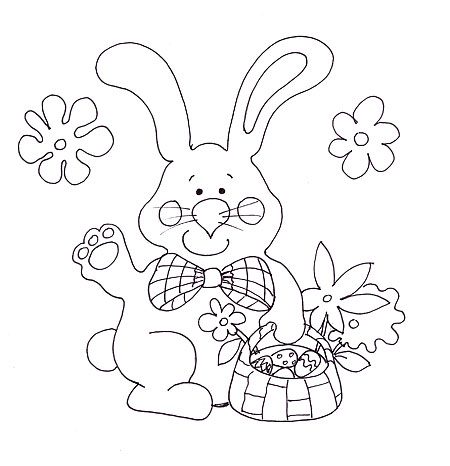     POKOLORUJ !! 			